Нужно ли направлять на обучение требованиям охраны труда руководителя службы ОТ и специалистов по ОТ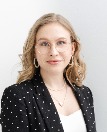 Ирина МатчинаГлавный редактор Системы Охрана труда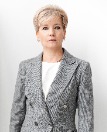 Ольга ГревцеваРуководитель направления «Актион Охрана труда», эксперт ЦОК и экзаменационных центров, аттестована в Ростехнадзоре на V группу электробезопасности и в областях аттестации A.1, Б8, Б9 по промбезопасностиДа, нужно.На руководителя службы охраны труда и специалистов по охране труда распространяются общие правила обучения, которые даны в Порядке обучения № 2464. Службу охраны труда направьте на обучение в учебный центр (п. 44 Порядка обучения № 2464). По каким программам направить на обучение, узнайте у интерактивного помощника.Из рекомендации «Как обучить требованиям охраны труда»
«Нужно ли направлять на обучение требованиям охраны труда руководителя службы ОТ и специалистов по ОТ». И. Матчина, О.В. Гревцева
© Материал из Справочной системы «Охрана труда».
Подробнее: https://1otruda.ru/#/document/12/426704/bssPhr70/?of=copy-63656cb88a